MedMorph Mortality Reporting Use CaseDescription The purpose of the use case is to identify mortality data that will be extracted from EHRs using FHIR.  This information will be sent to a system called the Electronic Death Registration System that is  hosted at the jurisdictional level. This use case will help define how EHR data can be used in automated data collection, thereby reducing burden for the healthcare provider and improving the timeliness and quality of data for public health reporting to the state and national vital records offices.   This use case is part of a larger initiative to modernize the National Vital Statistics Surveillance System. Problem Statement As the diagram shows below, the data mortality flow is a complex ecosystem that involves multiple systems, processes and data providers that feed into the flow. Starting from the left a medical certifier provides medical information and health history that includes cause of death.  This medical history information may be contained within various systems which may include an electronic health record system, toxicology labs, or a Medical examiner or coroners case management system.  Demographic and background information is provided by funeral home directors after consulting with family members.  This is then sent on to a state’s death registration system. The state then forwards the death record to NCHS. There is bidirectional flow of coded cause of death and coded race and ethnicity between the states registers’ office and NCHS.  The mortality data is used to generate national reports, data is also provided to the centralized database of death record information known as the national death index, and surveillance and public and restricted use data are also generated.  The current process involves a combination of manual and unstandardized electronic processes  that are not interoperable. They are also  prone to human errors,  creates bottle necks in the work flow, is cumbersome and time consuming. This compromises the quality and timeliness of the data.FHIR can provide a huge improvement in the overall efficiency by grabbing data from multiple sources based on the patient’s identifying information and is a key component of the NVSS modernization effort.   This diagram provides an overview of what jurisdictions and NCHS are currently working with FHIR based interoperability. A large percentage of death certificates are certified manually by physicians using paper-based approaches which compromises the timeliness and accuracy of mortality dataDuplicate data entry between EHR and Electronic Death Registration System (EDRS)Having to log into multiple systems/sources to get information needed to certify the cause and manner of death for deaths- cumbersome and time-consuming process.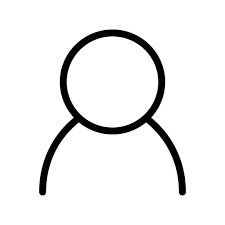 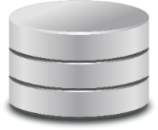 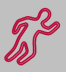 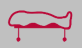 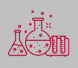 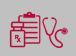 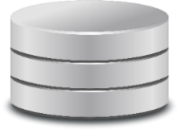 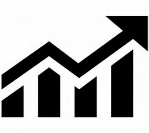 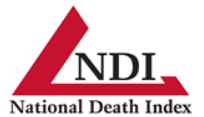 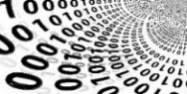 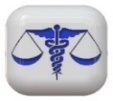 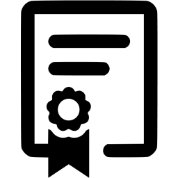 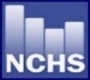 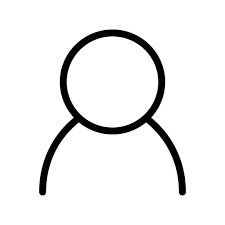 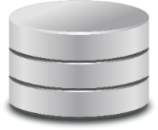 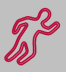 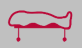 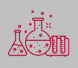 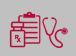 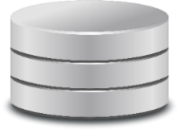 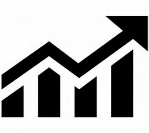 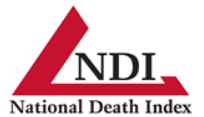 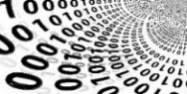 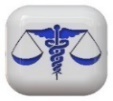 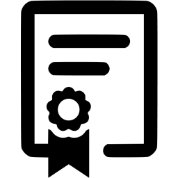 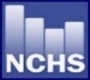 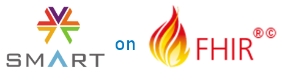 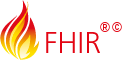 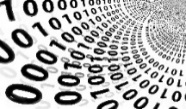 Goals of the Use CaseImprove the timeliness in the creation of a death certificate in the EDRS.Decrease the re-entry of demographic data into the EDRS for the death certificate. Provide clinical information to physicians for cause and manner of death determination (from the EHR) when certifying the cause and manner of death.For people who die while in a hospital setting, maintain or improve data accuracy in the death certification process while improving the overall timeliness in reporting mortality dataUser Stories User Story 1:EHR Environment Trigger 1: A patient falls ill with COVID-19 and is admitted to a hospital.  Sadly, this patient passes away a few weeks after admission. Within minutes of the patient’s death the attending physician pronounces the patient as deceased.  The  physician then documents the pronouncement of death, including the date/time of death within the EHR.  This triggers the collection of an initial inpatient death report containing patient demographics clinical , provider and facility information. The information is compiled into a FHIR bundle and is sent to the respective state vital records electronic death registration system (EDRS). The EDRS sends a report record identifier to the EHR.Trigger 2: Once the certifying physician (or other provider) completes discharge summary ( in the EHR (anywhere between 2 hours to 2 days after death), the encounter closes in the system. This will change the encounter status to “completed”.  This status change triggers a supplemental death report containing select identifying patient variables,  and cause of death data (which includes:, significant conditions contributing to death, select clinical notes, discharge summary, health concerns, health problems, lab results, procedures and vital signs) to be sent to the EDRS.  
EDRS Environment The certifying physician logs into the EDRS (immediately following the encounter being completed and/or within 2 days), identifies and pulls up the decedent record. They review prepopulated fields of patient demographic information to confirm that they have the correct record. The physician is aided by the clinical information brought into the record from the supplemental death record and completes the cause and manner of death (and related entries) into EDRS. Scope of the Use Case In-Scope Deaths that occur within a hospital setting within a FHIR enabled EHR.Out-of-Scope Deaths that occur outside of a hospital Provider facing SMART on FHIR appUse Case Actors EHR System: Conforms to the electronic health record (EHR) as defined by the MedMorph project. The EHR System in this use case has the requisite FHIR APIs available. Backend FHIR App: Computer application that interacts with the EHR to determine the trigger rules and subscribes to the EHR for topics. The App will interact with the EHR, gather the appropriate data, and then transmit the data to the appropriate systems.Jurisdictional electronic death registration system: A FHIR server or service that receives and stores mortality data.  Use Case Abstract Model The initial death report is triggered (notification message) by the death of a person in an inpatient setting and is sent to an EDRS managed by the jurisdictional Vital Records office. The first death report triggers the creation of decedent record in EDRS. The jurisdictional Vital Records Office expects that the first and last name, gender, date of birth and date of death will be used to establish the identity of the decedent, and these are the information items that are used to define the creation of a new case. If the funeral home director has already created a record for the decedent in the EDRS then it is possible that the information coming from the EHR does not match what has been entered by the funeral home: these errors are especially frequent for name. Therefore, EDRS managers have defined manual procedures to be followed when near or partial matches occur. The specific details of these procedures are defined locally by the EHR vendor and hospital. Once the funeral director has determined that the death record is complete in the EDRS, they will submit it to the jurisdictional Vital Records Office. Relevant data received by the EDRS are managed by the jurisdictional Vital Records Office and sent to NCHS as a jurisdiction death report. After NCHS processes information received for a death, it will respond by providing coded cause of death and coded race & ethnicity messages to the jurisdictional Vital Records Office.  However, the red box highlights the business workflow in scope with MedMorph.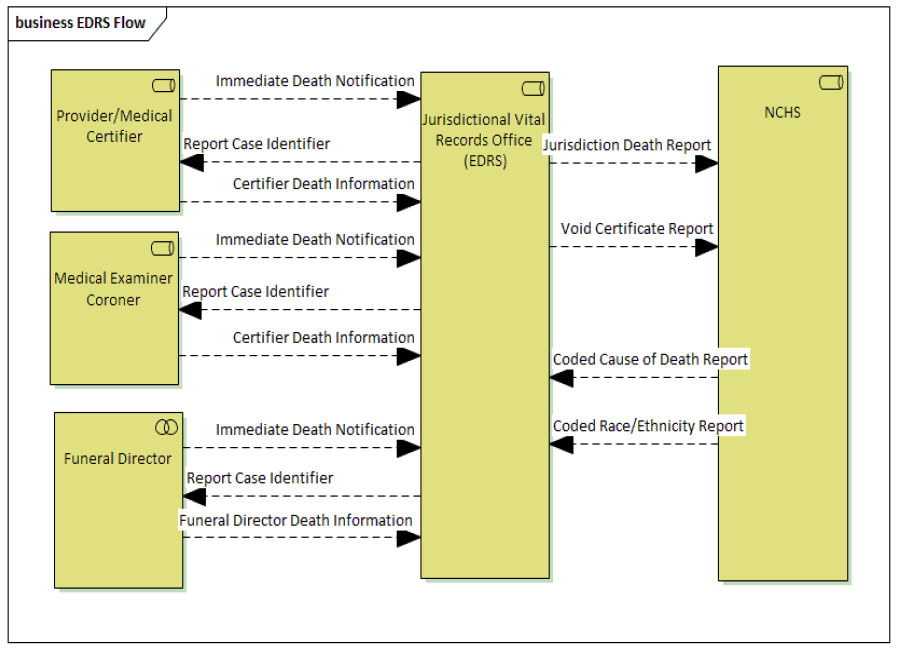 Flow Diagram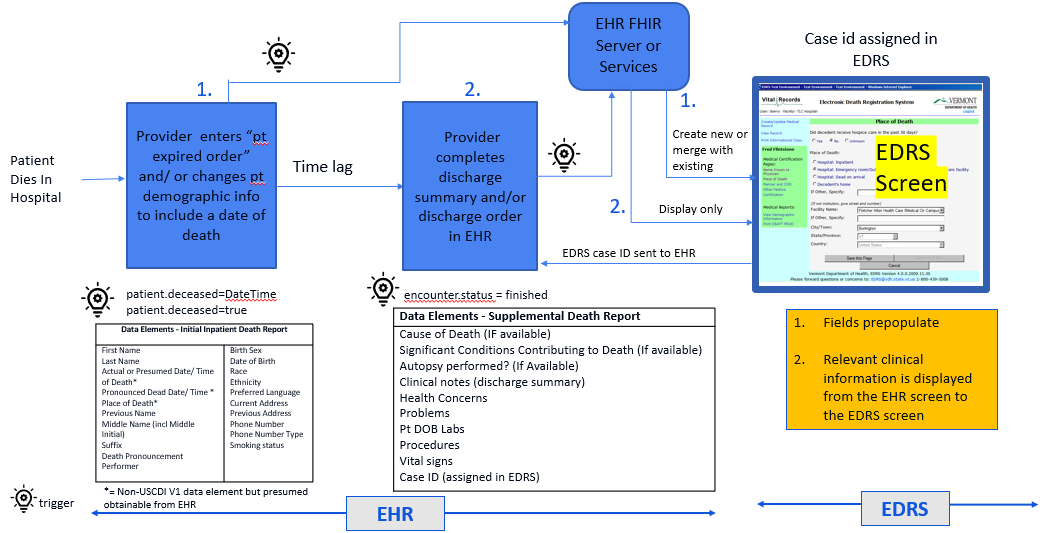 Preconditions The EHR and jurisdictional EDRS are FHIR enabledRelevant demographics information is captured within EHR to prepopulate EDRS.Relevant clinical data is captured within EHR to support cause of death determination that happened within a hospital.Main Flow Postconditions The jurisdictional EDRS received complete FHIR bundles with relevant information for a death certificate.Alternate Flow Medical examiner and corner data flowFuneral home director data flowActivity Diagram <Illustrates the flow of events and information between the Actors.>Data Requirements Below are the data elements that are part of the death certificate Mortality Data Elements:Policy Considerations Varying policies of how states report their death data from EHRsData quality of certifying a death record based on information received from an EHR. State specific data elements.Policies related to physician’s workflow for cause of death certificationPolicies related to the use of EHR data for death certification Data privacy, security related to the use of patient identifiable EHR data available in the EDRS  Non-Technical ConsiderationsSLAs between EHR and EDRS vendorsBuy in from hospitals and providers Entity responsible for bearing the costs (e.g. hospital? EHR vendors? VRO?) Data quality and usability of the data Comparison of the ‘As is’ and ‘To be’ data flows and if changing the process actually would help <Capture non-technical considerations for the use case to be implemented in the real-world such as performance, SLAs etc.>AppendicesRelated Use Cases and LinksReferences to appropriate documentationModernizing the National Vital Statistics System: https://www.cdc.gov/nchs/nvss/modernization.htmCurrent CI build for HL7 Vital Records Mortality and Morbidity Reporting FHIR Implementation Guide: https://trifolia-fhir.lantanagroup.com/igs/lantana_hapi_r4/vrdr/index.htmlHL7 Version 2.6 Implementation Guide: VRDR Release 1 STU 2Tripp Huff et al EMR Reporting of Death from Intermountain HC AMIA Nov 2015USCDI: https://www.healthit.gov/isa/us-core-data-interoperability-uscdiTerms and definitionsElectronic Health Record: An electronic health record (EHR) is a real-time, patient-centered records that makes information available instantly and securely to authorized users. While an EHR does contain the medical and treatment histories of patients, an EHR system is built to go beyond standard clinical data collected in a provider’s provision of care location and can be inclusive of a broader view of a patient’s care. EHRs are a vital part of health IT and can:Contain a patient’s medical history, diagnoses, medications, treatment plans, immunization dates, allergies, radiology images, and laboratory and test resultsAllow access to evidence-based tools that providers can use to make decisions about a patient’s careAutomate and streamline provider workflow(Adapted from - Source: https://www.healthit.gov/faq/what-electronic-health-record-ehr)Topics for Technical Work GroupsReference ArchitectureStep ActorRoleActivityInput(s)Output(s)1EHR SystemNotifierNotify backend services app that death has occurredDate of death triggerNotification message 2RA Backend services appData receiverValidates that date of death has been createdInitial inpatient death notificationInitial inpatient death notification trigger 2.5EDRSData receiverReceives incoming data created in EHRInitial inpatient death notificationValidated FHIR initial inpatient death report3EHR systemNotifier/Content creatorNotify RA backend services app that encounter is completedtiming and other criteriaNotification message 4RA Backend services appData extractorPush data elements to support determination on cause of death to the EDRSData PushFHIR bundle containing the supplemental death report7EDRS Data ReceiverReceive and validate FHIR bundle with supplemental death reportFHIR bundleValidated FHIR bundle Item IdDeath Certificate Data ItemDefinition Availability (Always, Maybe, Never)Relationship to notification (I- initial and S- Supplemental)Source (Manual Entry, API, Transform, PH Investigation)1Decedent's Legal NameMaybeI2SexMaybeI3Social Security NumberMaybe4Age [years, days, or minutes]Maybe5Date of BirthMaybeI6BirthplaceMaybe7Residence AddressMaybe8Ever in the Armed Forces?Maybe9Marital Status at Time of DeathMaybe10SURVIVING SPOUSE’S NAMEMaybe11Father's NameMaybe12Mother's Name Prior to First MarriageMaybe14Place of Death15Facility Name16City or Town, state, and zipAlways17County of DeathMaybe18Method of DispositionMaybe19Place of DispositionMaybe20Place of DispositionMaybe22Signature of Funeral Service Licensee or Other AgentAlways23License Number [Funeral Director]Always24Date Pronounced DeadAlwaysI25Time Pronounced DeadAlways26Signature of Person Pronouncing DeathAlways27License Number [Person Pronouncing Death]Always28Date Signed[by Person Pronouncing Death]Always29Actual or Presumed Date of DeathAlways30Actual or Presumed Time of DeathAlways31Was Medical Examiner or Coroner Contacted?Always33Was an Autopsy Performed?Maybe34Were Autopsy Findings Available to Complete the Cause of Death?Maybe35Did Tobacco use contribute to death?Always36Pregnancy - If FemaleMaybe37Manner of DeathAlways38Date of InjuryMaybe39Time of InjuryMaybe40Place of InjuryMaybe41Injury at Work?Maybe42Location of InjuryMaybe43Describe How Injury OccurredMaybe44If Transportation Injury, specify [the role of the decedent]Maybe44If Transportation Injury, specify [the role of the decedent]Maybe45Certifier's RoleAlways47Title of CertifierAlways48License Number [Certifier]Always49Date Certified[by Person Completing Cause of Death]Always50 Date FiledAlways51Decedent's EducationMaybe52[is]Decedent of Hispanic Origin?Maybe53Decedent's RaceMaybe54Decedent's Usual OccupationMaybe55Kind of Business/IndustryMaybe13aInformant's NameMaybe13bRelationship to DecedentMaybe13cMailing Address [Informant]Maybe21aName of Funeral FacilityMaybe21bAddress of Funeral FacilityMaybe32IaCause of DeathAlwaysSFormats could include free text within clinical notes or structured elements32IaCause of DeathAlwaysSFormats could include free text within clinical notes or structured elements32IbInterval onset to deathAlwaysSFormats could include free text within clinical notes or structured elements32IIOther Significant Conditions Contributing to DeathMaybeSFormats could include free text within clinical notes or structured elements32IIOther Significant Conditions Contributing to DeathMaybeSFormats could include free text within clinical notes or structured elements46a Name of Person Completing Cause of DeathAlways46bAddress and Zip Code of Person Completing Cause of Death